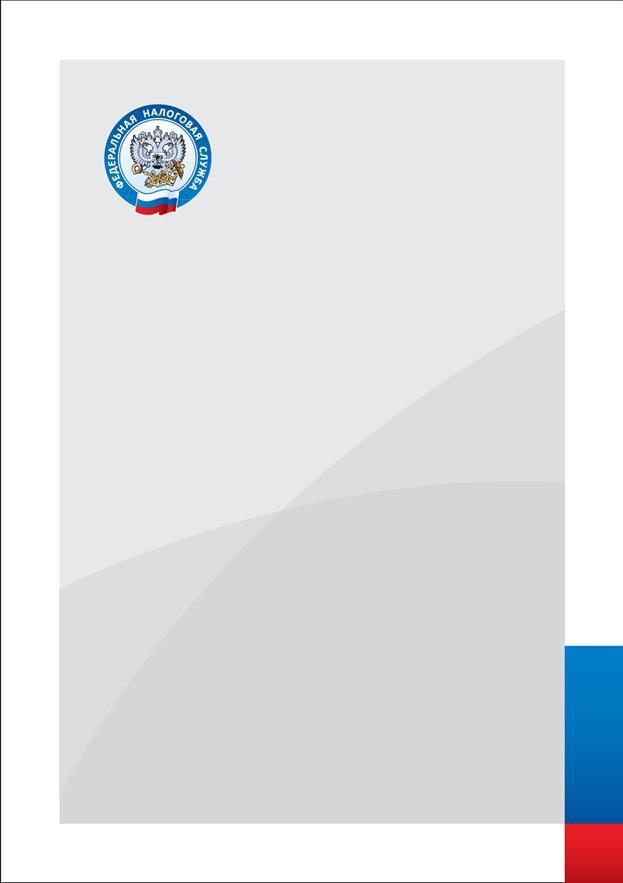 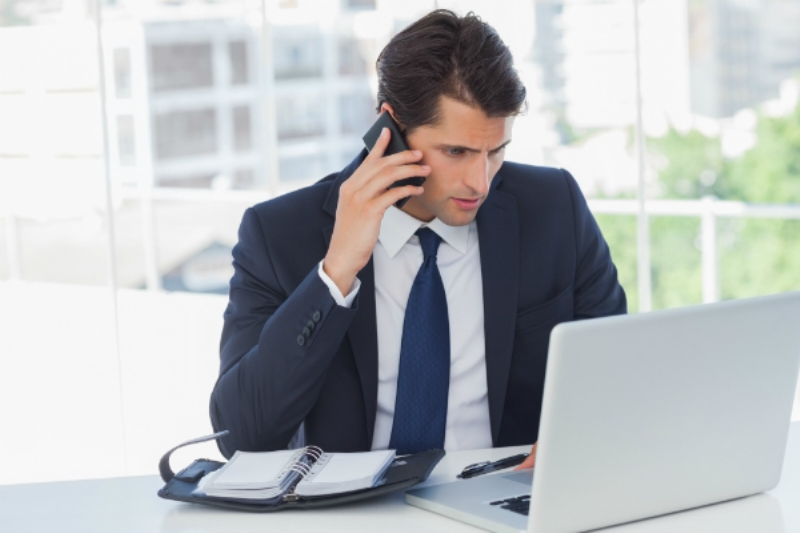 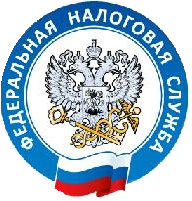 ФИКСИРОВАННЫЕ СУММЫ СТРАХОВЫХ ВЗНОСОВ ДЛЯ ИНДИВИДУАЛЬНЫХ ПРЕДПРИНИМАТЕЛЕЙ, НЕ ЯВЛЯЮЩИМИСЯ РАБОТОДАТЕЛЯМИ, НА 2019 ГОД. РЕКВИЗИТЫ ДЛЯ УПЛАТЫВсе платежи по страховым взносам перечисляются по реквизитам налогового органа по месту постановки на учет плательщика страховых взносов:Счет 40101810600000010005 получатель: Управление Федерального казначейства по Тверской области ИНН 6908005886/КПП 690801001 (МРИ ФНС РФ №3 по Тверской обл.) Отделение Тверь, БИК 042809001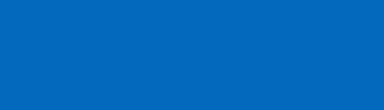 Телефон 8 (800) 222-22-22   www.nalog.ru/rnНаименование платежаСумма страховых взносов на 2019 годФиксированный платёж на обязательное пенсионное страхование, если доходы за год  не превысили 300 тысяч рублей29 354 рубляФиксированный платёж на обязательное медицинское страхование, независимо от дохода6 884 рублейдополнительная плата на обязательное пенсионное страхование, если доходы за год  превысили 300 000 рублей дохода29 354 + плюс 1,0 процент суммы дохода плательщика, превышающего 300 000 рублей за расчетный периодПри этом размер страховых взносов на обязательное пенсионное страхование за 2018 год не может быть более восьмикратного фиксированного размера страховых взносов на обязательное пенсионное страхование (234832 рубля) (статья 430 НК РФ)Внимание! Суммы страховых взносов за 2019 год уплачиваются не позднее 31 декабря 2019 года.Страховые взносы, исчисленные с суммы дохода, превышающей 300 000 рублей за 2019 год, уплачиваются не позднее 1 июля 2020 годаВнимание! Суммы страховых взносов за 2019 год уплачиваются не позднее 31 декабря 2019 года.Страховые взносы, исчисленные с суммы дохода, превышающей 300 000 рублей за 2019 год, уплачиваются не позднее 1 июля 2020 годаКБК для уплаты страховых взносов для индивидуальных предпринимателей, не являющихся работодателями, за период 2019 г.КБК для уплаты страховых взносов для индивидуальных предпринимателей, не являющихся работодателями, за период 2019 г.Взносы на пенсионное страхование ИП«за себя» (с дохода до 300 тыс. руб.)182 1 02 02140 06 1110 160Взносы на пенсионное страхование ИП «за себя» (с дохода, превышающего 300 тыс. руб.)182 1 02 02140 06 1110 160Взносы на медицинское страхование ИП «за себя»182 1 02 02103 08 1013 160